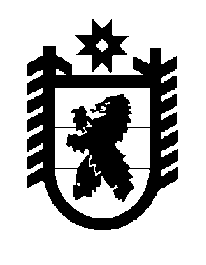 Российская Федерация Республика Карелия    ПРАВИТЕЛЬСТВО РЕСПУБЛИКИ КАРЕЛИЯПОСТАНОВЛЕНИЕот  21 июля 2016 года № 273-Пг. Петрозаводск О внесении изменения в постановление Правительства Республики Карелия  от 17 марта 2016 года № 100-П Правительство Республики Карелия п о с т а н о в л я е т:   Внести в приложение  к постановлению Правительства Республики Карелия от 17 марта 2016 года № 100-П «Об осуществлении бюджетных инвестиций» (Официальный интернет-портал правовой информации (www.pravo.gov.ru), 21 марта 2016 года, № 1000201603210001) изменение, изложив его в следующей редакции:                  «Приложение к постановлениюПравительства Республики Карелияот 17 марта 2016 года № 100-ПОбъекты государственной собственности Республики Карелия           Глава Республики Карелия                                                                  А. П. Худилайнен    № п/пОбъектПредполагаемая (предельная) стоимость, рублейПредполагаемая (предельная) стоимость, рублейПредполагаемая (предельная) стоимость, рублейПредполагаемая (предельная) стоимость, рублей№ п/пОбъектвсегов том числе за счет средствв том числе за счет средствв том числе за счет средств№ п/пОбъектвсегогосударственной корпорации - Фонда содействия реформированию жилищно-коммунального хозяйствабюджета Республики Карелиябюджета муниципаль-ного образования123456Всего442 384 909,21227 994 907,35165 668 091,7848 721 910,08в том числе подго-товка проектной документации44 238 490,9222 799 490,7416 566 809,184 872 191,01123456в том числе по годам2016304 212 833,37218 411 216,6237 079 706,6748 721 910,08в том числе подго-товка проектной документации44 238 490,9222 799 490,7416 566 809,184 872 191,012017138 172 075,849 583 690,73128 588 385,110,00в том числе подго-товка проектной документации0,000,000,000,001.Подготовка проект-ной документации и строительство 5-квартирного дома в п. Колово Пудож-ского городского поселения Пудож-ского муниципаль-ного района Республики Карелия  (общей площадью жилых помещений  237,6 кв. м)9 519 444,005 014 212,474 054 708,38450 523,151.в том числе подго-товка проектной документации951 944,40501 421,25405 470,8445 052,321.в том числе по годам1.20166 372 257,375 014 212,47907 521,75450 523,151.в том числе подго-товка проектной документации951 944,40501 421,25405 470,8445 052,321.20173 147 186,630,003 147 186,630,001.в том числе подго-товка проектной документации0,000,000,000,002.Подготовка проект-ной документации и строительство 2-квартирного дома по ул. Каменистая  в п. Онежский Авдеевского сельского поселения Пудожского муниципального района Республики Карелия  (общей площадью жилых помещений  116 кв. м)4 647 540,002 536 627,332 005 367,04105 545,632.в том числе подго-товка проектной документации464 754,00253 662,73200 536,7010 554,562.в том числе по годам2.20163 091 012,692 536 627,33448 839,73105 545,632.в том числе подго-товка проектной документации464 754,00253 662,73200 536,7010 554,562.20171 556 527,310,001 556 527,310,002.в том числе подго-товка проектной документации0,000,000,000,003.Подготовка проект-ной документации и строительство 3-квартирного дома  по ул. Каменистая в п. Авдеево  Авдеевского сельского поселения Пудожского муниципального района Республики Карелия  (общей площадью жилых помещений  144 кв. м)5 769 360,002 893 067,212 732 478,15143 814,643.в том числе подго-товка проектной документации576 936,00289 306,72273 247,8214 381,463.в том числе по годам3.20163 648 463,042 893 067,21611 581,19143 814,643.в том числе подго-товка проектной документации576 936,00289 306,72273 247,8214 381,463.20172 120 896,960,002 120 896,960,003.в том числе подго-товка проектной документации0,000,000,000,004.Подготовка проект-ной документации и строительство 6-квартирного дома по ул. Лесная  в д. Гагукса Красноборского сельского поселения Пудожского муниципального района Республики Карелия  (общей площадью жилых помещений 156 кв. м)6 250 140,003 004 591,343 083 271,23162 277,434.в том числе подго-товка проектной документации625 014,00300 459,13308 327,1216 227,744.в том числе по годам4.20163 856 964,203 004 591,34690 095,43162 277,434.в том числе подго-товка проектной документации625 014,00300 459,13308 327,1216 227,744.20172 393 175,800,002 393 175,800,004.в том числе подго-товка проектной документации0,000,000,000,005.Подготовка проект-ной документации и строительство 2-квартирного дома по ул. Центральная в п. Красноборский Красноборского сельского поселения Пудожского муниципального района Республики Карелия  (общей площадью жилых помещений  112 кв. м)4 487 280,002 322 326,062 056 706,24108 247,705.в том числе подго-товка проектной документации448 728,00232 232,61205 670,6210 824,775.в том числе по годам5.20162 890 904,192 322 326,06460 330,43108 247,705.в том числе подготовка проектной документации448 728,00232 232,61205 670,6210 824,775.20171 596 375,810,001 596 375,810,005.в том числе подго-товка проектной документации0,000,000,000,006.Подготовка проект-ной документации и строительство 2-квартирного дома в п. Кубово Кубовского сельского поселения Пудожского муниципального района Республики Карелия  (общей площадью жилых помещений  112 кв. м)4 487 280,002 059 916,332 305 995,49121 368,186.в том числе подго-товка проектной документации448 728,00205 991,63230 599,5512 136,826.в том числе по годам6.20162 697 410,682 059 916,33516 126,16121 368,186.в том числе подго-товка проектной документации448 728,00205 991,63230 599,5512 136,826.20171 789 869,320,001 789 869,330,006.в том числе подго-товка проектной документации0,000,000,000,007.Подготовка проект-ной документации и строительство 4-квартирного дома по ул. Центральная в п. Кубово Кубовского сельского поселения Пудожского муниципального района Республики Карелия  (общей площадью жилых помещений  200 кв. м)8 013 000,003 918 651,883 889 630,71204 717,417.в том числе подго-товка проектной документации801 300,00391 865,19388 963,0720 471,747.в том числе по годам7.20164 993 943,493 918 651,88870 574,20204 717,417.в том числе подго-товка проектной документации801 300,00391 865,19388 963,0720 471,747.20173 019 056,510,003 019 056,510,007.в том числе подго-товка проектной документации0,000,000,000,008.Подготовка проект-ной документации и строительство 7-квартирного дома по ул. Детская  в п. Шальский Шальского сельского поселения Пудожского муниципального района Республики Карелия  (общей площадью жилых помещений  347,6 кв. м)13 926 594,007 327 791,556 268 862,32329 940,138.в том числе подго-товка проектной документации1 392 659,40732 779,16626 886,2332 994,018.в том числе по годам8.20165 043 786,723 310 754,581 403 092,01329 940,138.в том числе подго-товка проектной документации1 392 659,40732 779,16626 886,2332 994,018.20178 882 807,284 017 036,974 865 770,310,008.в том числе подго-товка проектной документации0,000,000,000,009.Подготовка проект-ной документации и строительство 8-квартирного дома по ул. Детская в п. Шальский Шальского сельского поселения Пудожского муниципального района Республики Карелия  (общей площадью жилых помещений  408 кв. м)16 346 520,008 523 942,537 431 448,59391 128,889.в том числе подготовка проектной документации1 634 652,00852 394,25743 144,8639 112,899.в том числе по годам9.20165 011 718,842 957 288,771 663 301,19391 128,889.в том числе подго-товка проектной документации1 634 652,00852 394,25743 144,8639 112,899.201711 334 801,165 566 653,765 768 147,400,009.в том числе подго-товка проектной документации0,000,000,000,0010.Подготовка проект-ной документации и строительство 3-квартирного дома по ул. Стеклянская в п. Шальский Шальского сельского поселения Пудожского муниципального района Республики Карелия  (общей площадью жилых помещений  110,38 кв. м)4 422 374,702 399 080,901 922 129,11101 164,6910.в том числе подго-товка проектной документации442 237,47239 908,09192 212,9110 116,4710.в том числе по годам10.20162 930 455,072 399 080,90430 209,48101 164,6910.в том числе подго-товка проектной документации442 237,47239 908,09192 212,9110 116,4710.20171 491 919,630,001 491 919,630,0010.в том числе подго-товка проектной документации0,000,000,000,0011.Подготовка проект-ной документации и строительство 3  многоквартирных домов по ул. Льва Толстого, ул. Беломорская (участок 1 и 2) в г. Петрозаводске Петрозаводского городского округа Республики Карелия (общей площадью жилых помещений  3 974,8 кв. м)159 374 563,5086 647 690,8636 363 436,3236 363 436,3211.в том числе подго-товка проектной документации15 937 456,358 664 769,093 636 343,633 636 343,6311.в том числе по годам11.2016131 149 963,9286 647 690,868 138 836,7436 363 436,3211.в том числе подго-товка проектной документации15 937 456,358 664 769,093 636 343,633 636 343,6311.201728 224 599,580,0028 224 599,580,0011.в том числе подго-товка проектной документации0,000,000,000,0012.Подготовка проект-ной документации и строительство 6-квартирного дома по ул. К-Маркса в г. Медвежьегорске  Медвежьегорского городского поселения Медвежьегорского муниципального района Республики Карелия (общей площадью жилых помещений  186,4 кв. м)7 468 116,013 695 603,613 395 261,16377 251,2412.в том числе подго-товка проектной документации746 811,60369 560,36339 526,1237 725,1212.в том числе по годам12.20164 832 779,633 695 603,61759 924,78377 251,2412.в том числе подго-товка проектной документации746 811,60369 560,36339 526,1237 725,1212.20172 635 336,380,002 635 336,380,0012.в том числе подго-товка проектной документации0,000,000,000,0013.Подготовка проект-ной документации и строительство 6  многоквартирных домов по ул. Светлая (110 квартир) в п. Чална Чалнинского сельского поселения Пряжинского национального муниципального района Республики Карелия (общей площадью жилых помещений  4 784,3 кв. м)191 682 979,5094 454 380,1487 505 739,309 722 860,0613.в том числе подго-товка проектной документации19 168 297,959 445 438,018 750 573,93972 286,0113.в том числе по годам13.2016123 762 708,4194 454 380,1419 585 468,219 722 860,0613.в том числе подго-товка проектной документации19 168 297,959 445 438,018 750 573,93972 286,0113.201767 920 271,090,0067 920 271,090,0013.в том числе подго-товка проектной документации0,000,000,000,0014.Подготовка проект-ной документации и строительство 4-квартирного дома по ул. Школьная в п. Мегрега Мегрегского сельского поселения Олонецкого национального муниципального района Республики Карелия (общей площадью жилых помещений  149,5 кв. м)5 989 717,503 197 025,142 653 057,74139 634,6214.в том числе подго-товка проектной документации598 971,75319 702,51265 305,7713 963,4614.в том числе по годам14.20163 930 465,133 197 025,14593 805,37139 634,6214.в том числе подго-товка проектной документации598 971,75319 702,51265 305,7713 963,4614.20172 059 252,370,002 059 252,370,00в том числе подго-товка проектной документации0,000,000,000,00».